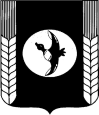 МУНИЦИПАЛЬНОЕ КАЗЁННОЕ УЧРЕЖДЕНИЕ«УПРАВЛЕНИЕ ОБРАЗОВАНИЕМ БАГАНСКОГО РАЙОНА»ПРИКАЗс. Баган        24.03.2017                                                                                                    №132 О проведении Всероссийских проверочных работ
в общеобразовательных организациях Баганского района в 2017 годуВ соответствии с приказом министерства образования и науки Российской Федерации от 27.01.2017 № 69 «О проведении мониторинга качества образования»  (далее - Приказ), письмом Федеральной службы по надзору в сфере образования и науки (далее - Рособрнадзор) от 02.02.2017 №05-41 «Всероссийские проверочные работы», приказом министерства образования, науки и инновационной политики Новосибирской области от 23.03.2017 №648  «О проведении Всероссийских проверочных работ на территории Новосибирской области  в 2017 году»ПРИКАЗЫВАЮ:1. О.А. Панкратьевой, методисту МКУ «Управление образованием Баганского района»,  организовать проведение в 2017 году в сроки, установленные Приказом, Всероссийских проверочных работ (далее - ВПР): а) ВПР среди обучающихся 4-х классов общеобразовательных организаций, расположенных на территории Баганского района, по учебным предметам «русский язык», «математика» и «окружающий мир»;б)  ВПР среди обучающихся 5-х классов общеобразовательных организаций, расположенных на территории Баганского района, по учебным предметам «русский язык», «математика», «биология» и «история» в режиме апробации;в)   ВПР среди обучающихся 11-х классов общеобразовательных организаций, расположенных на территории Баганского района, по учебным предметам «физика», «история», «биология», «химия» и среди обучающихся 10-х и 11-х классов по учебному предмету «география» в режиме апробации.2. О.А. Панкратьевой, методисту МКУ «Управление образованием Баганского района», обеспечить информационно-методическое сопровождение проведения ВПР.3. Руководителям общеобразовательных организаций  Баганского района:а) довести настоящий приказ до сведения педагогических коллективов  общеобразовательных организаций, обучающихся и их родителей (законных представителей);б) создать условия для проведения ВПР;в) обеспечить организацию общественного наблюдения при проведении  ВПР.4.Контроль исполнения приказа возложить на заместителя руководителя МКУ «Управление образованием Баганского района» О.В. Пилипушку.Руководитель МКУ «Управление образованием Баганского района»                                                Ю.П. ЛысенкоО.В. Пилипушка         21-153